Спартакиада школьников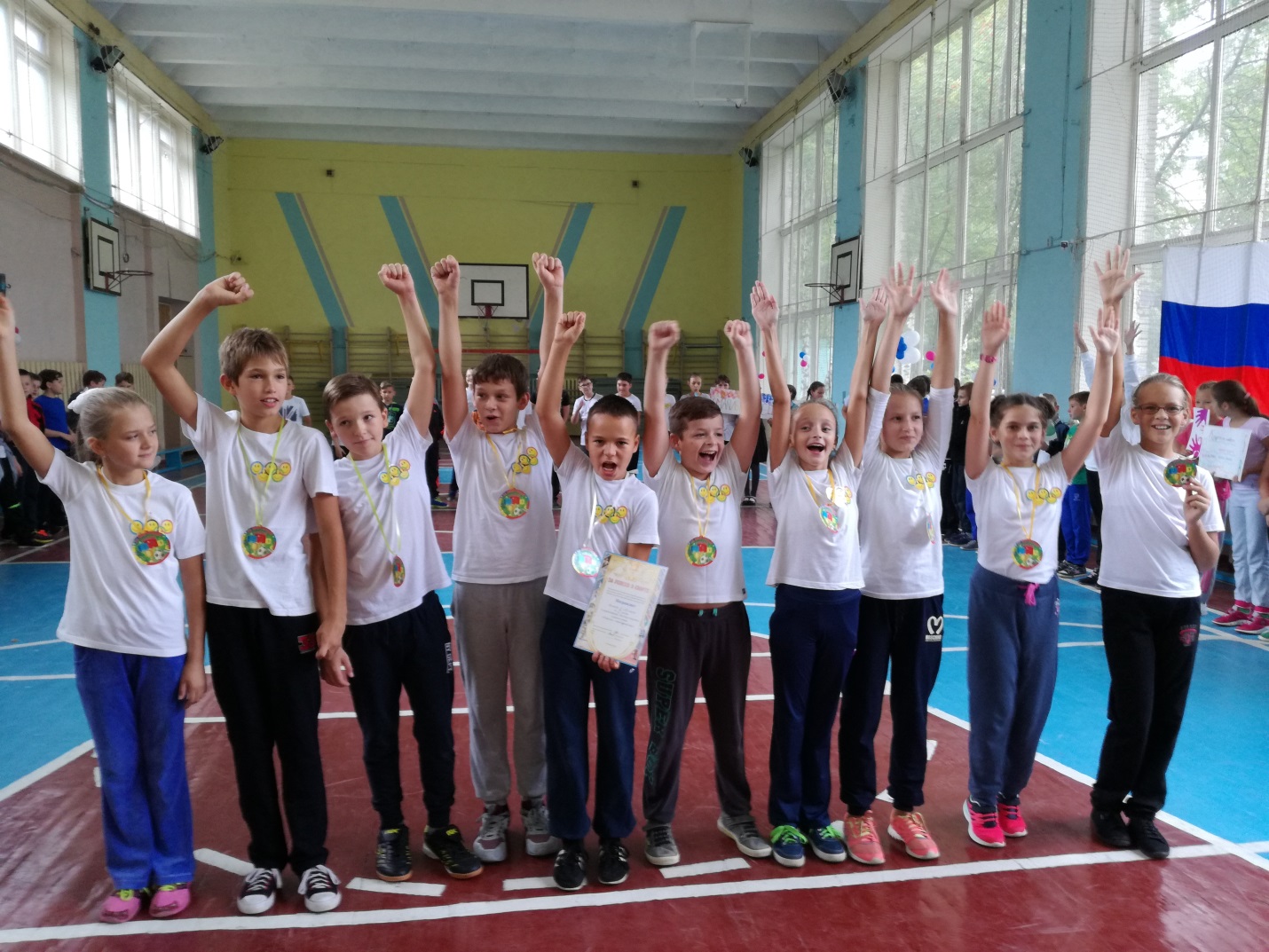 